ÇALIŞMANIN BAŞLIĞITITLE OF THE MANUSCRIPT(İsteğe Bağlı Başlık altı söz, şiir örneği) Cebrail Âdem’e şahit olmadanKandil-i kudrette tektik erenler-Davut Sularî-Ad, SoyadUnvan., KurumFakülte, Bölüm/Enstitümail                                                                        0000- ORCID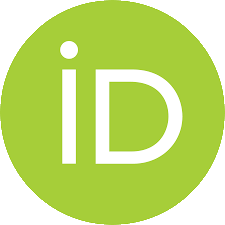 Giriş-Birinci Düzey Başlık (Ortalı, Kalın, Başlığın İlk Harfleri Büyük)Makalenin gövde metni Garamond yazı tipinde ve 11 punto büyüklüğünde yazılmalıdır. Makalenin Giriş kısmında araştırma konusunun temeli, çalışmanın bölümlerine yönelik özet bilgi, bilimsel alanyazındaki karşılığı, araştırmanın önemi, araştırma problemi ve amaçları giriş kısmında detaylandırılmalıdır. Makalenin Giriş kısmında araştırma problemi ve çalışmanın amacı alanyazından yararlanılarak açıklanır ve çalışmanın kuramsal temellerine yer verilir. Bu bölüm tek başlık veya alt başlıklarla yapılandırılabilir. Metin içerisinde koyu, altı çizili ya da tırnak içerisine alınmış ifadeler kullanılmamalıdır. Vurgulanmak istenen ifadeler italik yapılarak olarak öne çıkarılabilir.Disiplinler arasında farklılıklar bulunmakla birlikte araştırma makalelerinde Giriş, Yöntem, Bulgular, Tartışma, Sonuç, Öneriler ve Kaynakça başlıklarının bulunması beklenmektedir. Var ise Ekler, Teşekkür, vb. başlıklar Kaynakça başlığından sonra verilmelidir. Tartışma, Sonuç ve Öneriler yazarlar tarafından tek başlık altında toplanabileceği gibi ayrı ayrı da verilebilir. Derleme makalelerinde Giriş, Sonuç ve Kaynakça başlıkları bulunmalıdır. Giriş ve Sonuç başlıkları altında alt başlıklar yer alabilir.SÜREK Dergisi’nde yayımlanan Türkçe makalelerin sonunda İngilizce Genişletilmiş Özet (Extended Summary) kısmı bulunmalıdır. Extended Summary kısmında alt başlıklar bulunmamalıdır. Extended Summary kısmı okuyuculara araştırmanın tamamı ile ilgili bilgiler vermelidir (araştırmanın amacı, yöntemi, bulguları ve sonuçları, vb.). SÜREK Dergisi’nde yayımlanan İngilizce makalelerin sonunda ise Türkçe Genişletilmiş Özet kısmı bulunmalıdır. Türkçe Genişletilmiş Özet kısmında alt başlıklar bulunmamalıdır. Extended Summary kısmı okuyuculara araştırmanın tamamı ile ilgili bilgiler vermelidir (araştırmanı amacı, yöntemi, bulguları ve sonuçları, vb.). Bu kısım yeni bir sayfadan başlamalı ve 750-1000 sözcükten oluşmalıdır.SÜREK Dergisi APA 7 yazım kurallarını benimsemektedir. Bu nedenle en fazla beş düzey başlık kullanılmalıdır. Başlıklarda numara kullanılmamalıdır.1. İkinci Düzey Başlık (Sola dayalı, Kalın, Başlığın İlk Harfleri Büyük)Makalenin gövde metni Garamond yazı tipinde ve 11 punto büyüklüğünde yazılmalıdır. Makalenin Giriş kısmında araştırma konusunun temeli, çalışmanın bölümlerine yönelik özet bilgi, bilimsel alanyazındaki karşılığı, araştırmanın önemi, araştırma problemi ve amaçları giriş kısmında detaylandırılmalıdır. Makalenin Giriş kısmında araştırma problemi ve çalışmanın amacı alanyazından yararlanılarak açıklanır ve çalışmanın kuramsal temellerine yer verilir. Bu bölüm tek başlık veya alt başlıklarla yapılandırılabilir. Metin içerisinde koyu, altı çizili ya da tırnak içerisine alınmış ifadeler kullanılmamalıdır. Vurgulanmak istenen ifadeler italik yapılarak olarak öne çıkarılabilir. Disiplinler arasında farklılıklar bulunmakla birlikte araştırma makalelerinde Giriş, Yöntem, Bulgular, Tartışma, Sonuç, Öneriler ve Kaynakça başlıklarının bulunması beklenmektedir. Var ise Ekler, Teşekkür, vb. başlıklar Kaynakça başlığından sonra verilmelidir. Tartışma, Sonuç ve Öneriler yazarlar tarafından tek başlık altında toplanabileceği gibi ayrı ayrı da verilebilir. Derleme makalelerinde Giriş, Sonuç ve Kaynakça başlıkları bulunmalıdır. Giriş ve Sonuç başlıkları altında alt başlıklar yer alabilir.SÜREK Dergisi’nde yayımlanan Türkçe makalelerin sonunda İngilizce Genişletilmiş Özet (Extended Summary) kısmı bulunmalıdır. Extended Summary kısmında alt başlıklar bulunmamalıdır. Extended Summary kısmı okuyuculara araştırmanın tamamı ile ilgili bilgiler vermelidir (araştırmanın amacı, yöntemi, bulguları ve sonuçları, vb.). SÜREK Dergisi’nde yayımlanan İngilizce makalelerin sonunda ise Türkçe Genişletilmiş Özet kısmı bulunmalıdır. Türkçe Genişletilmiş Özet kısmında alt başlıklar bulunmamalıdır. Extended Summary kısmı okuyuculara araştırmanın tamamı ile ilgili bilgiler vermelidir (araştırmanı amacı, yöntemi, bulguları ve sonuçları, vb.). Bu kısım yeni bir sayfadan başlamalı ve 750-1000 sözcükten oluşmalıdır.SÜREK Dergisi APA 7 yazım kurallarını benimsemektedir. Bu nedenle en fazla beş düzey başlık kullanılmalıdır. Başlıklarda numara kullanılmamalıdır. 2. İkinci Düzey Başlık (Sola dayalı, Kalın, Başlığın İlk Harfleri Büyük)Makalenin gövde metni Garamond yazı tipinde ve 11 punto büyüklüğünde yazılmalıdır. Makalenin Giriş kısmında araştırma konusunun temeli, çalışmanın bölümlerine yönelik özet bilgi, bilimsel alanyazındaki karşılığı, araştırmanın önemi, araştırma problemi ve amaçları giriş kısmında detaylandırılmalıdır. Makalenin Giriş kısmında araştırma problemi ve çalışmanın amacı alanyazından yararlanılarak açıklanır ve çalışmanın kuramsal temellerine yer verilir. Bu bölüm tek başlık veya alt başlıklarla yapılandırılabilir. Metin içerisinde koyu, altı çizili ya da tırnak içerisine alınmış ifadeler kullanılmamalıdır. Vurgulanmak istenen ifadeler italik yapılarak olarak öne çıkarılabilir. 2.1. Üçüncü Düzey Başlık (Sola dayalı, Kalın, İtalik, Başlığın İlk Harfleri Büyük) Üçüncü düzey başlıklar; 11 punto, italik olmalıdır. Her kelimenin ilk harfi büyük yazılmalıdır. Üçüncü düzey başlık öncesi 12 nk, başlık sonrası 6 nk boşluk bırakılmalıdır. Gerektiği kadar üçüncü düzey başlık kullanılabilir. Tanrı kadîm kul kadîm ayrılmadum bir adım / Gör kul kim Tanrı kimdür anla iy sâhib-kabûl (Tatcı, 2023, s. 201) Örnek Beyit AlıntısıAndan ayru diriligüm dirlik degül durur benüm /Kadîm odur görür beni ben ölüyem görimezem (Tatcı, 2023, s.  216) Örnek Beyit AlıntısıKâlû belâ söylenmedin tertîb düzen eylenmedin /Hak’dan ayru degülidüm ol ulu dîvândayıdum (Tatcı, 2023, s. 212) Örnek Beyit Alıntısı2.1.1. Dördüncü Düzey Başlık. (Girintili, Kalın, Başlığın İlk Harfleri Büyük, Nokta ile Bitecek) Makalenin dördüncü düzey başlıklar; 11 punto, 2 cm girintili olmalıdır. Her kelimenin ilk harfi büyük yazılmalıdır. Üçüncü düzey başlık öncesi 12 nk, başlık sonrası 6 nk boşluk bırakılmalıdır. Gerektiği kadar üçüncü düzey başlık kullanılabilir.Çay ile ekmek üstünde Musa Peygamber durdu, Özü idi koyunlara çoban eyledi kurdu, Şir-i Huda gülistan İrem bağına girdi, Ali idi dünyada Reşit pirini gördü, Şir-i Huda Ali’nin hem ok hem burranı dört (Aşırov, 2014, s.119). Örnek Şiir Alıntısı2.1.1.1. Beşinci Düzey Başlık. (Girintili, Kalın, İtalik, Başlığın İlk Harfleri Büyük, Nokta ile Bitecek) Makalenin dördüncü düzey başlıklar; 11 punto, italik, 2 cm girintili olmalıdır. Her kelimenin ilk harfi büyük yazılmalıdır. Üçüncü düzey başlık öncesi 12 nk, başlık sonrası 6 nk boşluk bırakılmalıdır. Gerektiği kadar üçüncü düzey başlık kullanılabilir.Evvelâ delil uyanacak sonra ol talibin kazan ile katırından maada, her ne kadar malı var ise fiyat kesip, kaç kuruşa baliğ olursa, içinden dokuz doksanı, dokuz sıfata lâ’net olsun deyip çıkarasın. Sonra ne kalırsa üçe taksim edip bir taksimi şahın, bir taksimi mürşidin bir taksimi cem erenlerinin diyesin. (Aytekin, 2001, s. 45). Örnek Blok AlıntıTablolardaki bilgilere metinde değinilebilir ancak tekrarlardan kaçınılmalıdır. Tablodaki her bilginin tablodan sonra metin olarak verilmesinden kaçınılmalıdır. Aynı zamanda tablolar kendi başlarına anlaşılır olmalıdır. Makalede Örnek tablo aşağıdaki gibi verilebilir: Tablo 1.  SÜREK Dergisi’ne Gönderilen Makalelerin Alanlara Göre DağılımıNot. Veriler NEVÜ SÜREK dergisi internet sayfasından Ocak 2022’de elde edilmiştir.Tablo 1’de yer alan ifadelere göre, … şeklinde açıklamalar beklenmektedir.Makalede şekiller (grafikler, çizelgeler, haritalar, çizimler, fotograflar, vb.) kullanılabilir. Şekiller, Microsoft Word programında Başvurular sekmesinde yer alan Resim Yazısı Ekle seçeneği ile numaralandırılmalıdır. Şekilin numarası ve adı şeklin altında, tek satır halinde, bağlaçlar hariç her sözcüğün ilk harfi büyük olacak şekilde, ortalı olarak verilmelidir.  Şeklin hemen altında Not. başlığı ile gerekli ek bilgi ve açıklamalar verilmelidir. Aşağıda Yer alan Şekil 1 örnek olarak incelenebilir.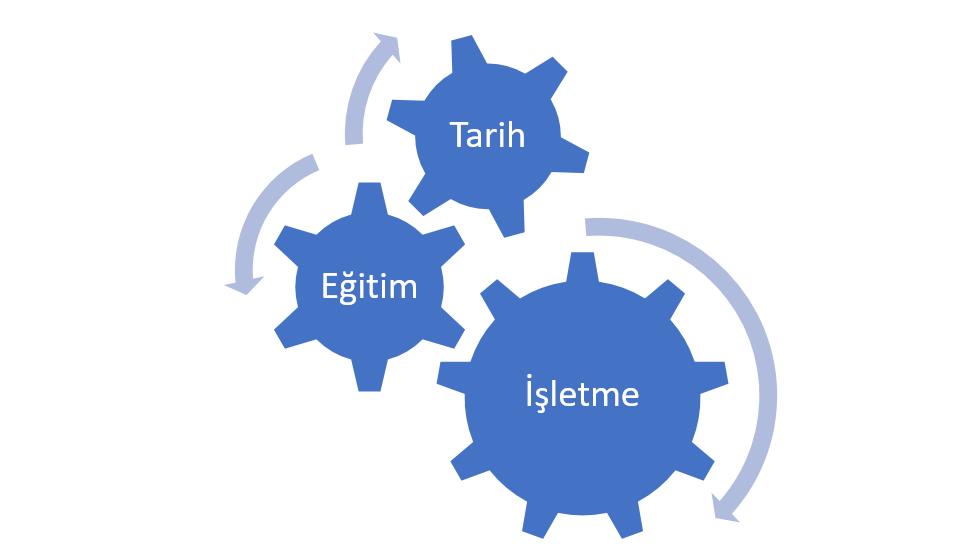 Not. A. Soyadı ve A.B. Soyadı tarafından hazırlanan Örnek Raporu’ndan elde edilmiştir. Kullanım izni alınmıştır.Şekil 1. SÜREK Dergisine Gönderilen Makalelerin Alanlara Göre DağılımıŞekil 1’e göre, …Sonuç (Ortalı, Kalın, Başlığın İlk Harfleri Büyük)Bu başlık altında araştırmacı söz konusu araştırma kapsamında ortaya koyduğu en somut noktaları ortaya koyar. Bu kısımda araştırma bulgularına dayalı olarak genel çıkarımlar yapılır. Bu kısımda bulguların farklı cümlelerle tekrarlanmasından kaçınılmalıdır. Araştırmanın sonuç kısmı, araştırma kapsamında yanıt aranan soruları cevaplar ya da kurulan denenceleri açıklar nitelikte yazılmalıdırÖneriler (Ortalı, Kalın, Başlığın İlk Harfleri Büyük) (İsteğe Bağlı)Bu başlık altında araştırmanın tartışma ve sonucuna uygun olarak önerilerde bulunulur. Önerilerin başka araştırmaların konusu olabilecek nitelikte ve özgünlükte olması beklenmektedir.KaynakçaMakaleAkın, E. (2021). Sanal ortamda veli kültünün yeniden inşası: Hacı Bektaş Veli örneği. Nevşehir Hacı Bektaş Veli Üniversitesi Sosyal Bilimler Enstitüsü Dergisi, Hacı Bektaş Veli Özel Sayısı, 118-134. https://doi.org/10.30783/nevsosbilen.1007433Baharlu, İ. (2021). Safevi dönemi Kızılbaş Türkmen toplumunda kadın (Bir Kızılbaş kadın örneği Taçlı Begüm). TUDED Türk Dili ve Edebiyatı Dergisi, 61(1), 339-355. https://doi.org/10.26650/TUDED2021-918536Barkan, Ö. L. (2015). İstila devirlerinin kolonizatör Türk dervişleri ve zaviyeler. İnsan&İnsan, 5, 5-37.Baharlu, I. (2023). Witnessing the relationship between Sultan Bayezid II and Shah Ismail Safavid: two letters as primary sources. Journal of Alevism-Bektashism Studies, 27, 3-18. https://doi.org/10.24082/2023.abked.413Topuz, B. (2023). Three concepts that are confused with each other in academia: Alevism, Bektashism, and Shiism. Journal of Alevism-Bektashism Studies, 27, 57-82. https://doi.org/10.24082/2023.abked.400İki Yazarlı MakaleKarlıdağ, S. ve Kuşdil, M. E. (2021). Alevilerin kent yaşamındaki kimlik repertuarına sosyal psikolojik bir bakış: Etnik kimliğin, ana dilin ve grup içi temsillerin benlik kategorizasyonundaki rolü. Alevilik-Bektaşilik Araştırmaları Dergisi. 23, 43-80. https://doi.org/10.24082/2021.abked.288Güllüpınar, F. ve Özkan, Ö. (2021). Etnografik mülakatın imkân ve sınırlılıkları üzerine: Konumsallık, etik ve inşa sorunları. Van Yüzüncü Yıl Üniversitesi Sosyal Bilimler Enstitüsü Dergisi, 54, 11-40. https://doi.org/10.53568/yyusbed.1052223Köse, M. Z. ve Artan, M. (2021). Müslümanlar nezdinde Mehdi tasavvuru: 610-765 yılları arasında köken ve etkiye dair tespitler. Türk Kültürü ve Hacı Bektaş Veli Araştırma Dergisi, 98, 171-196. http://doi.org/10.34189/hbv.98.008.Üç ve Daha Fazla Yazarlı MakaleSanchiz, M., Chevalier, A., & Amadieu, F. (2017). How do older and young adults start searching for information? Impact of age, domain knowledge and problem complexity on the different steps of information searching. Computers in Human Behavior, 72, 67–78. https://doi.org/10.1016/j.chb.2017.02.038Tek Yazarlı KitapYaman, M. (2011). Alevilik; inanç, edep, erkan (3. Baskı). Demos Yayınları.Artan-Ok, M. (2023). Türk İslam düşüncesinde Mehdilik; Osmanlı’da Şahkulu örneği (1. Baskı). Alfa Yayınları.Ocak, A. Y. (1989). La Revolte De Baba Resul Ou La Formation De L’Heterrodoxie  Musulmane En Anatolie Au XIII Siecle (1nd ed.). Türk Tarih Kurumu.İki Yazarlı KitapAkın, B. ve Baharlu, İ. (2022). Erbâbü’t-Tarîk XVII. Yüzyıl’a Ait Bir Kalenderi Erkannamesi (Çeviri-Tıpkıbasım-İnceleme) (1. Baskı). Paradigma Akademi Yayınları.Kitapta BölümSachedina, A. (2005). Allah’ın Velîsi ve Peygamber’in vasîsi: Oniki İmamcı Şiî inancında Ali b. Ebî Tâlib. Tarihten Teolojiye: İslam İnançlarında Hz. Ali (1. Baskı, ss. 3-24) içinde. Türk Tarih Kurumu Yayınları.Al-Haq Z (2006) Spiritual dimensions of Mahdism in the modern age. The Selective of the Second International Conference of the Mahdiism Doctrine  (2nd ed., pp. 53-58) Bright Future Institute.Editörlü KitapTürer, O. (2005). Osmanlı toplumunda tasavvuf ve sufiler. A. Y. Ocak (Ed.), Osmanlı Anadolu`sunda tarîkatların genel dağılımı (1. Baskı, 207-246) içinde. T.T.K. Yayınları.Akın, B. (2020). Alevi-Bektaşi inancında taş-kaya-duvar yürütme motifi etrafında oluşan anlatılar üzerine bir anlam çözümlemesi. B. Akın (Ed.), Ritüelleri ve Anlatılarıyla Kutsal Mekânlar (Güneydoğu Anadolu Bölgesi Örneği) -I (1. Baskı, 187-229) içinde. Paradigma Yayınları.Blake, S. P. (2016). Time as apocalypse: millenarian movements in the Safavid, Mughal, and Ottoman Empires. B. Kuşpınar (Ed.), Uluslararası İslam Medeniyetinde Zaman Sempozyumu/08-11 Ekim 2015 (1. Baskı, 19-36) içinde. (Cilt 2). Bilir Matbacılık.Çeviri Kitap Ispanakçı Paşazade, M. A. (2023). Şah İsmail ve Sultan Selim İnkılabü’l-İslam Beyne’l-Havas ve’l-Avam (1. Baskı). (N. Musalı Çev.). Bilge Kültür Sanat.Eliade, M. (2001). Mitlerin Özellikleri (xxx. Baskı). (S. Rifat Çev). Om Yayınevi.Eflâkî, A. (1989). Âriflerin Menkıbeleri (T. Yazıcı Çev.). (Cilt 1). Milli Eğitim Bakanlığı Yayınları.Aşıkpaşazâde. (1332). Tevârîh-i Âl-i Osmân (Âlî Bey Neşr.). Matbaa-i Âmire.Çeviri Kitapta Bölüm Örneği (Editörlü) Crow, D. S. (2003) İslamî Mesihçilik. Ali Çoşkun (Çev.). Mesih’i Beklerken Mesihçi ve Millenarist Hareketler- Temel Giriş Metinleri- (1. Baskı, s. 65-75) içinde. Rağbet Yayınları.Sempozyum/Konferans BildirileriAkman, A. (2019). Ahret kardeşliği geleneği ve Trakya bölgesinin bazı yerlerinde evlenme geleneklerine yansımaları. Gelenek görenek ve inançlar. 9. Milletlerarası Türk halk kültürü kongresi bildirileri 2018. (1. Baskı, 63- 77) içinde. Kültür ve Turizm Bakanlığı Araştırma ve Eğitim Genel Müdürlüğü Yayınları.Aksoy, M. (1997). Türkiye’de kirveliğin kültür sosyoloji açısından tahlili. V. Milletlerarası Türk halk kültürü kongresi, gelenek, görenek, inançlar seksiyonu bildirileri (1. Baskı, 44- 52) içinde. Ankara: Kültür Bakanlığı Yayınları.Yücel Çetin, A. ve Çetin, İ. (2015). Mahtumkulu düşüncesinde Türklük. A. Güzel (Ed)., Uluslararası Türkmen Şairi Mahtumkulu Firaki Sempozyumu Bildiri Kitabı (1. Baskı, 82-88) içinde. Başkent Üniversitesi.TezYayımlanmış Tezler Ersal, M. (2013). Alevi-Bektaşi inanç sisteminde hiyerarşik yapı: Çubuk havzası Aleviliği örneği (Tez No. 349167) [Doktora tezi, Ege Üniversitesi]. Yükseköğretim Kurulu Ulusal Tez Merkezi.Yayınlanmamış TezÇobanoğlu, Ö. (1992). The relationships between oral forms of folklore and mediated performances in the cult of Çakıcı Mehmet Efe [Unpublished master dissertation]. Indiana University. Ansiklopedi MaddesiFığlalı, E. R. (1996). Gadîr-i Hum. TDV İslâm Ansiklopedisi (Cilt 13, 279-280) içinde. TDV Yayınları.Emmet, C. W. (1916). Messiah. James Hastings (Ed.), Encyclopaedia of Religion and Ethics. (Volume 8, 570-581) içinde. Charles Scribner’s Sons.TÜRKÇE MAKALELER İÇİN İNGİLİZCE BAŞLIK(Extended Summary)SÜREK Dergisi’nde yayımlanan Türkçe makalelerin sonunda İngilizce Genişletilmiş Özet (Extended Summary) kısmı bulunmalıdır. Extended Summary kısmında alt başlıklar bulunmamalıdır. Extended Summary kısmı okuyuculara araştırmanın tamamı ile ilgili bilgiler vermelidir (araştırmanın amacı, yöntemi, bulguları ve sonuçları, vb.). SÜREK Dergisi’nde yayımlanan İngilizce makalelerin sonunda ise Türkçe Genişletilmiş Özet kısmı bulunmalıdır. Türkçe Genişletilmiş Özet kısmında alt başlıklar bulunmamalıdır. Extended Summary kısmı okuyuculara araştırmanın tamamı ile ilgili bilgiler vermelidir (araştırmanı amacı, yöntemi, bulguları ve sonuçları, vb.). Bu kısım yeni bir sayfadan başlamalı ve 750-1000 sözcükten oluşmalıdırMakale Bilgisi / Article Information Bu sayfayı boş bırakınız). Atıf/Cite asSoyadı, A. (2022). Çalışmanın başlığı. SÜREK Alevilik – Bektaşilik ve Kültür Araştırmaları Dergisi, 12, 1-55.Surname, N. (2023). Title of article. SUREK Journal of Alevism – Bektasism and Cultural Studies, 1, 1-18.Yazar / AuthorAd SoyadUnvan., Kurum, Fakülte/Enstitü, BölümTitle., Foundation, Faculty/Institute, Departmentmail,  0000 ORCIDAraştırma ve Yayın Etiği Beyanı / Ethical Statement Araştırmacı verilerin toplanmasında, analizinde ve raporlaştırılmasında her türlü etik ilke ve kurala özen gösterdiğini beyan eder. / It is declared that scientific and ethical principles have been followed while carrying out and writing this study and that all the sources used have been properly cited.İntihal / PlagiarismBu makale, en az iki hakem ve iThenticate programı tarafından incelenerek intihal içermediği teyit edilmiştir. / This article has been reviewed by at least two referees and scanned via a plagiarism software.Yazarların Makaleye Katkı Oranları / Contribution Rates of Authors to the ArticleMakale tek yazarlıdır. / The article is single authoredÇıkar Beyanı / Declaration of InterestMakalenin hazırlanmasında herhangi bir çıkar çatışması bulunmamaktadır. / There is no conflict of interest in the preparation of the article.Telif Hakkı ve Lisans / Copyright & LicenseYazarlar dergide yayınlanan çalışmalarının telif hakkına sahiptirler ve çalışmaları CC BY-NC 4.0lisansı altında yayımlanmaktadır. / Authors publishing with the journal retain the copyright to their work licensed under the CC BY-NC 4.0.Yayıncı / Published byNevşehir Hacı Bektaş Veli Üniversitesi, Hacı Bektaş Veli Araştırma ve Uygulama Enstitüsü / Nevşehir Hacı Bektaş Veli University, Hacı Bektaş Veli Research and Application Institute SÜREK Alevilik – Bektaşilik ve Kültür Araştırmaları Dergisi, Sayı , 2023, 1-18 (Bu kısmı boş bırakınız).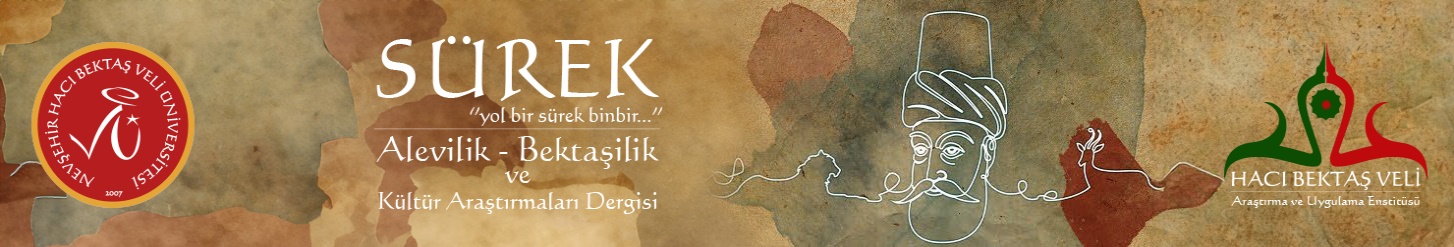 E-ISSN: 3023-5529                                                                                      Araştırma Makalesi / Research Article Geliş Tarihi:(Received)Editörler tarafından doldurulacaktır.Kabul Tarihi:(Accepted)Editörler tarafından doldurulacaktırYayın Tarihi:(Published)Editörler tarafından doldurulacaktırAnahtar KelimelerYazarlar tarafından doldurulacaktır. Her anahtar kelimeden sonra alt satıra geçilecektirKeywordsYazarlar tarafından doldurulacaktır. Her anahtar kelimeden sonra alt satıra geçilecektirÖZ          Türkçe ÖZET en az 150 en fazla 200 kelimeden oluşmalıdır. Özet Garamond yazı tipinde ve 10 punto büyüklüğünde yazılmalıdır. Araştırma makalelerinde özet çalışmanın amacını, yöntemini, bulgularını ve sonuçlarını mutlaka kapsamalıdır. Özet çalışmanın öne çıkan yanlarını ve özgün değerini açık ve kısa bir şekilde yansıtmalıdır. Makale hangi dilde yazılmış ise o dildeki özet öncelikli olarak yazılmalıdır. Makale Türkçe ise Türkçe özet önce, İngilizce özet sonra yer almalıdır. Makale İngilizce ise İngilizce özet önce, Türkçe özet sonra yazılmalıdır. Her iki dilde yazılan özetler arasında tam bir bütünlük olmalıdır.Çalışmanın bütünlüğünü yansıtan en az 3 en çok 5 anahtar kelime şablonda belirtilen yerlere yazar tarafından yazılmalıdır. Her anahtar kelimenin ilk harfi büyük olmalıdırABSTRACT      The abstract should consist of at least 150 and at most 200 words. The abstract should be written in Garamond font and 10 pt font size. In research articles, the abstract should cover the purpose, method, findings and results of the study. The abstract should clearly and concisely reflect the highlights and original value of the work. In whatever language the article is written, the abstract in that language should be written first. If the article is in Turkish, the Turkish abstract should be placed first, followed by the English abstract. If the article is in English, the English abstract should be written first, and the Turkish abstract should be written after. There should be a complete integrity between the abstracts written in both languages.    Alanlar N%Eğitim0000İşletme0000Tarih0000Edebiyat0000Geliş Tarihi / ReceivedKabul Tarihi / AcceptedYayın Tarihi / PublishedYayın Sezonu/Pub Date SeasonSayı / IssueSayı / IssueSayfa / PagesSayfa / PagesMakale Türü / Article TypesMakale Türü / Article TypesKapsam / ScopeKapsam / ScopeAraştırma Makalesi / Research ArticleAraştırma Makalesi / Research ArticleSosyal ve Beşerî Bilimler / Social and Humanitarian SciencesSosyal ve Beşerî Bilimler / Social and Humanitarian Sciences